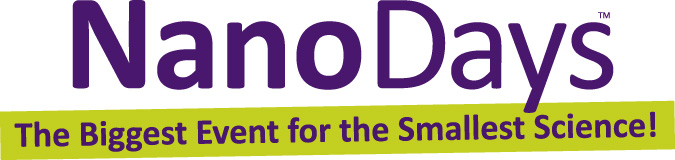 Space ElevatorsSpace elevator designs often include a base station on Earth, an orbiting station in space, and a cable stretching between the two. The elevator car moves up and down on the cable between Earth and space. Some researchers think that super strong, lightweight carbon nanotubes might allow us to create a cable that can support its own weight plus that of the elevator car—making the dream of a space elevator possible. 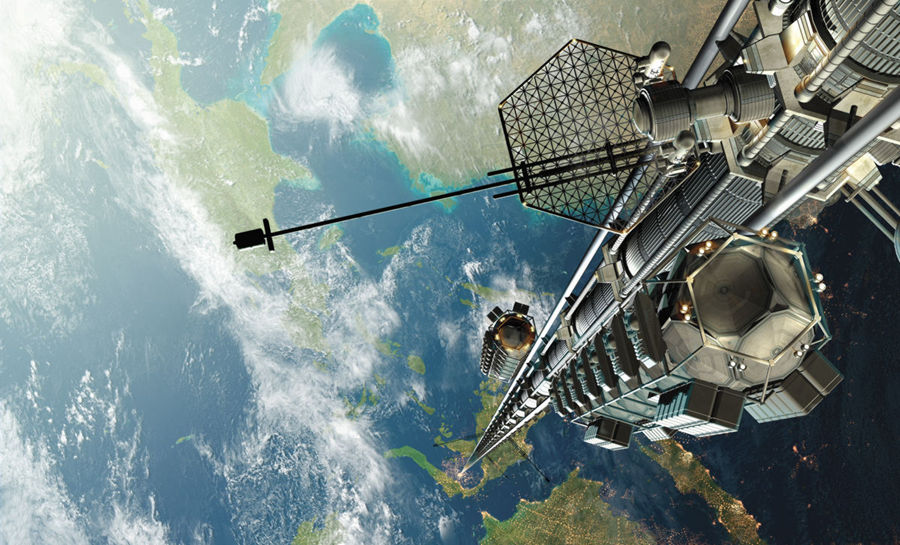 Mondolithic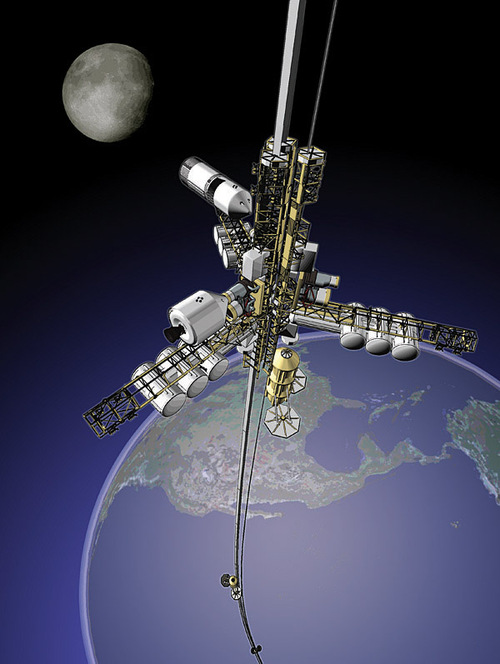 Dan Roam, © 2012Artist illustrations of space elevator conceptsArtist illustrations of space elevator conceptsArtist illustrations of space elevator conceptsNOVA video about space elevators:http://www.pbs.org/wgbh/nova/space/space-elevator.html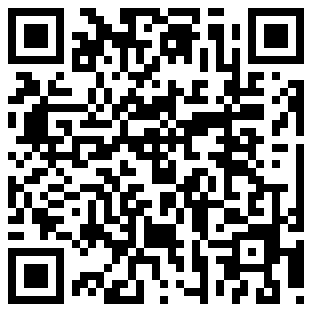 